                   நிரப்பிய திகதி  Counting the DeaDபெயர் (குடும்ப,முதற் பெயர்)பெயர் ஆங்கிலத்தில்தகப்பன் பெயர் (குடும்ப,முதற்பெயர்)பிறந்த இடம்பிறந்த திகதி (D/M/Y)பால்               ஆண்       பெண்  இனம்தமிழர்         முஸ்லிம்      சிங்களவர்                                     கொல்லப்பட்டார்         கடத்தப்பட்டார்          காணவில்லை                                 கொல்லப்பட்டார்         கடத்தப்பட்டார்          காணவில்லை சம்பவம் நடந்த திகதி (D/M/Y)சம்பவம் நடந்த இடம்             எவ்வாறு அறிந்து கொண்டீர்கள்:கண்ணால் கண்ட சாட்சி:இறப்புக்கான காரணம்:குற்றவாளி பற்றிய  விபரம்தகவல் மூலம் (இரகசியம் பேணப்படும்)தகவல் தந்த அமைப்பு /நாடுமேலதிக தகவல்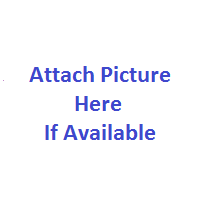 